Załącznik nr 1 do Zapytania ofertowegoFORMULARZ OFERTOWY(Miejscowość i data)Nazwa i adrestelefon, e-mail WykonawcyNIP Wykonawcy	Powiat Kazimierskiul. Tadeusza Kościuszki 1228-500 Kazimierza WielkaNIP 605 001 34 91W nawiązaniu do Zapytania ofertowego pn. „Przebudowa istniejącego zjazdu z drogi gminnej nr 329065T - ul. Tadeusza Kościuszki w Kazimierzy Wielkiej (dz. nr ewid. 2573) wraz z przebudową istniejącego utwardzenia gruntu działek nr ewid. 2550 i 161”, znak sprawy IZP.272.24.2023 oferujemy realizację przedmiotu zamówienia zgodnie z zapytaniem ofertowym za cenę:Oświadczamy, że zapoznaliśmy się z zapytaniem ofertowym wraz z załącznikami i nie wnosimy żadnych zastrzeżeń.Oświadczamy, że uzyskaliśmy wszelkie konieczne informacje do przygotowania oferty.Oświadczamy, że zapoznaliśmy się z istotnymi postanowieniami umowy i nie wnosimy do nich zastrzeżeń.Oświadczamy, że wyżej podana cena obejmuje realizację wszystkich zobowiązań Wykonawcy opisanych w zapytaniu ofertowym wraz z załącznikami.Oświadczamy, iż oferta ważna jest do dnia19.01.2024 r.Oświadczamy, że dokumenty potwierdzające umocowanie do reprezentacji, Zamawiający może uzyskać za pomocą bezpłatnych i ogólnodostępnych baz danych, pod adresem internetowym: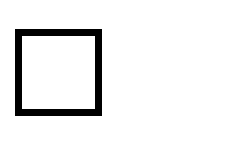 https://ems.ms.gov.pl/krs/wyszukiwaniepodmiotu(dotyczy podmiotów wpisanych do Krajowego Rejestru Sądowego [KRS]),https://prod.ceidg.gov.pl/ceidg/ceidg.public.ui/Search.aspx(dotyczy podmiotów wpisanych do Centralnej Ewidencji i Informacji o Działalności Gospodarczej [CEIDG])(wpisać odpowiedni adres internetowy w przypadku innych baz danych niż wyżej wskazane)*proszę wybrać i zaznaczyć opcję właściwą dla danego rodzaju Wykonawcy.W przypadku reprezentacji na podstawie pełnomocnictwa musi być ono dołączone do ofertyZałącznikami do niniejszej Oferty, stanowiącymi jej integralną część są:Oświadczenie o braku podstaw do wykluczenia z udziału w postępowaniu.Pełnomocnictwo – jeśli dotyczy.(czytelny podpis Wykonawcy lub osoby upoważnionej do reprezentacji)Cena brutto Przedmiotuzamówienia 